Correspondance entre les niveaux  français et le Cadre européen de certification (CEC)France VAE : 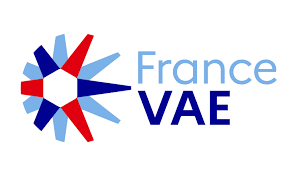 France VAE est un espace qui vous renseigne, vous accompagne, et permet d’effectuer toutes vos premières démarches VAE (Validation des Acquis de l’Expérience) pour près de 200 certifications, dont 6 secteurs prioritaires : la santé, le sanitaire et social, la grande distribution, la métallurgie et le sport). C’est un espace où il est possible de faire valider avec la VAE ses compétences par une certification professionnelle inscrite sur le site de France Compétences.La Validation des Acquis de l’Expérience (VAE) est un dispositif qui permet l’obtention tout ou partie d’une certification (diplôme, titre à finalité professionnelle ou certificat de qualification professionnelle) sur la base d’une expérience professionnelle salariée, non salariée (commerçant, collaborateur de commerçant, profession libérale, agriculteur ou artisan…), bénévole (syndicale, associative) et/ou volontaire.Il est possible d’effectuer toutes ses démarches de Validation des Acquis de l’Expérience (VAE) sur le portail officiel du service public de la VAE : https://vae.gouv.fr/ . Ancienne Grille Nouvelle GrilleFrançaise (2019)Grille CECI - Grade de Doctorat88I -  grade de Master77II – Grade de Licence66III55IV44V33Sans objet22Sans objet11